A Weekly Newsletter of Nu‘uanu Congregational Church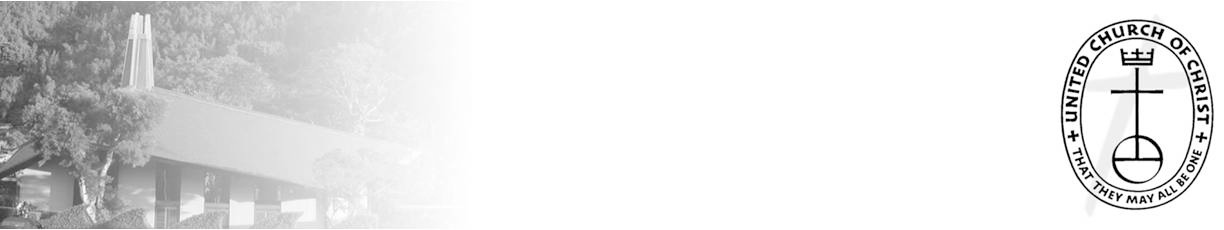 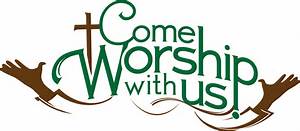 Strengthen the Church   “Strengthen the Church, one of four UCC special mission offerings, builds up the Body of Christ. Split evenly between the Hawai’i Conference UCC national ministries, money received from this offering supports youth ministries, leadership development for new churches in parts of the country where the UCC voice has not been heard, and innovation in existing congregations.”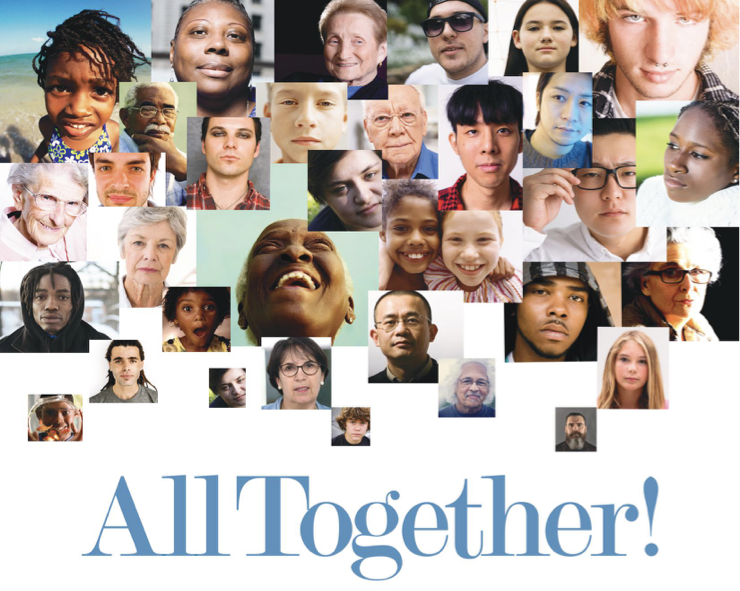 We will be taking this offering on Pentecost Sunday, June 5, 2022. You may write a check to NCC with “Strengthen the Church” on the memo line.”NCC Scholarship Applications	It’s that time of year.  NCC Scholarships can be found here, or at nuuanu.org, Resources, then Scholarships.  These are the dates to get them in by:Postmarked by Friday, May 27, 2022.Monday, May 30, 2022 is Memorial Day Holiday, office will be closed.Walked into the NCC office by Tuesday, May 31, 2022.If you have any questions, please call Mairi at (808) 595-3935 or email her at nccadmin@hawaiiantel.net.YMCA and The Children’s Center Cleanup	 A BIG MAHALO TO the YMCA and the Children’s Center for the cleanup of the preschool classrooms.  The YMCA and The Children’s Center Staff with the assistance of Mairi Manley of NCC worked very hard all week to get the classrooms cleaned up for a smooth transition as the YMCA Preschool enters in the fall.  The classrooms need a few more finishing touches as well as some electrical work!  Mahalo!FREE SUMMER MEMBERSHIPS FOR TEENS‘ŌPIO SUMMER MEMBERSHIP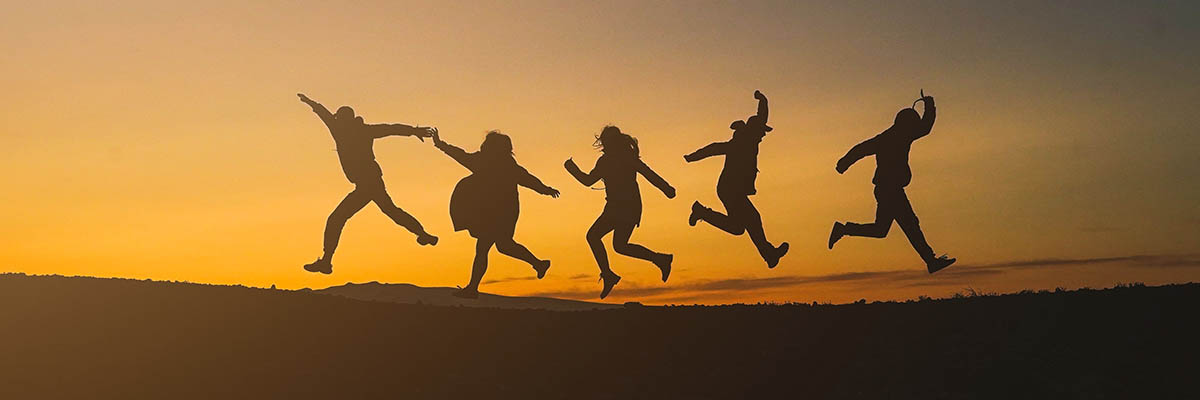 Are you a student entering grades 9-12 this fall? If so, the YMCA of Honolulu is offering a FREE* Summer Teen Membership from May 31 to July 31!Mahalo to the David C. Ai Charitable Trust for sponsoring free teen summer memberships!*Current teen members or teens who have had a Y membership in the last 60 days are not eligible for this program.‘Ōpio Summer Membership Benefits:Full access to 6 YMCA locations, to include gyms, pools, fitness centers, and multi-purpose spacesA safe space to spend time and make new friendsSocial and physical activities and fun events just for teensOpportunities to connect with caring adults and leadership/community service opportunitiesA pathway to part-time jobs at the YReady to Get Started? Register Today to Secure your Spot!Register Online for your Free ‘Ōpio Summer Membership:Go to ymcahonolulu.orgFree Summer Memberships for teensClick on the area:Kaimuki-Waialae, Kalihi, Leeward, Mililani, Nu‘uanu, WindwardOR register in person at any YMCA of Honolulu Welcome Center.If you are under the age of 18, you will need your parent/guardian to sign a waiver form.Teens must also bring in a valid state ID, student ID, or most recent report card.Schedule and attend a 45-minute orientation at the Y Branch of your choice to activate your membership.Enjoy your summer membership!Come Together for Fun and Fellowship From 5/18/2022 UCC Coconut Wireless
Pickleball is coming soon!
     We are canvassing congregations on O'ahu to see if there is any interest in the largest growing sport in the United States. Pickleball is a cross between tennis, ping pong, and badminton played on a badminton court.
     Many are trying this sport even though they have never played any other sport. Young people up to grandparents are playing together.
     There will be "Newbie" classes for those that want to learn the basics, classes to improve your game, as well as "open" play to see how you stack up against other players.
     Location, days, and times have not been set yet.
     Please pass the word to those you know who might be looking for some exercise and fellowship.
     If interested, please email Danny Tengan at dstengan@gmail.com. Support Women in Ministry in the UCC From 5/18/22 UCC Coconut Wireless The Antoinette Brown Society, her story is at https://www.ucc.org/antoinette-brown-society/ and is launching a one-week membership drive from May 20 – 27 to support women in ministry in the UCC. You may donate to this cause on her story page!Equipping People for Ministry to Serve People without HomesFrom 5/18/22 UCC Coconut Wireless 	On behalf of the Institute for Human Services (IHS), the staff is honored to invite you and your congregation to participate in an inaugural training: "Equipping People for Ministry to Serve People without Homes." It will be an evening of fun, lively discussion, and deep engagement. Dinner will be served. Specifically, IHS is interested in working with people who have a desire to help people get acclimated to their new homes, their communities, and their respective neighborhoods.
      What:    Training: Equipping People for Ministry to Serve 		People without Homes
     When:   Thursday, June 16, 2022
     Time:    5:30 p.m. – 8:30 p.m. Dinner will be served.
     Where: Church of the Crossroads, 1212 University Avenue, 		Honolulu.
     Who:     Hosted by the Institute for Human Services (IHS)
 	To register, please contact Chaplain MacArthur H. Flournoy at 808-341-2283, or email him at macarthurf@ihshawaii.org, OR Leona Larkin, Volunteer Manager, 808-389-2829, or email her at leonal@ihshawaii.org.Altar Flowers	We have the altar Flower sign up chart up when we worship on Sunday’s If you can’t come to service and would like to sign up, please call or email Mairi in the church office.  The phone number is (808) 595-3935 and email is nccadmin@hawaiiantel.net.  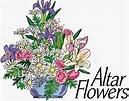 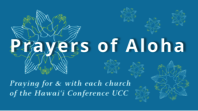 Week of May 22:First Marshallese UCC (Kaua‘i)Savali Ole Filemu (Message of Peace) (O‘ahu)Keawalai Congregational Church (Maui)